Trần Anh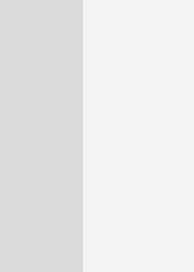 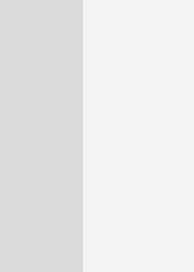 Kỹ Sư Cơ Khí - Tự Động HóaTHÔNG TIN LIÊN HỆ   25/10/1993   Nam 0123456789   trananh@gmail.com Thành phố Hồ Chí MinhMỤC TIÊU NGHỀ NGHIỆPMục tiêu của tôi là tìm được một công việc như kỹ sư cơ khí. Tôi muốn tìm kiếm công  việc có thể thử thách và có cơ hội phát triển bản  thân.  Đồng  thời  cũng  muốn  đóng  góp năng lực, kiến thức và những ý tưởng giúp  ích cho sự phát triển của các doanh nghiệp.KỸ NĂNGAUTOCAD TIẾNG ANHMICROSOFT OFFICEHỌC VẤNĐẠI HỌC SƯ PHẠM KĨ THUẬT TP.HCM	/   10/2011 - 05/2015Chuyên ngành: Cơ khí - Tự động hóa Tốt nghiệp loại KháKINH NGHIỆM LÀM VIỆCCÔNG TY TNHH JOBNOW	/   03/2015 - HIỆN TẠIKĩ sư cơ khí - Tự động hóaTheo dõi vận hành lò hơi, sửa chữa thiết bị nâng hạ, khí nén,    lò hơi.Phối hợp cùng bộ phận sản xuất các phân xưởng, sắp xếp thời gian bảo trì thiết bị nâng hạ, khí nén, lò hơi.Bảo trì định kỳ dây chuyền, máy móc các phân xưởng theo điều động từ Giám Đốc Kỹ Thuật.Đề xuất vật tư, thiết bị dự phòng sửa chữa, bảo trì.CÔNG TY TNHH JOBNOW	/   06/2014 - 12/2014Kĩ sư cơ khí - Tự động hóaThiết kế đồ gá phục vụ việc gia công sản xuất.Phụ trách bản vẽ của sản phẩm trong công ty.Thiết kế hệ thống tự động hóa để giảm người hoặc tăng năng suất.Thực hiện cải tiến máy móc từ máy móc cơ sang máy tự động.CÔNG TY TNHH JOBNOW	/   12/2013 - 5/2014Kỹ sư cơ khíKiểm tra chất lượng sản phẩm tại các tổ.Theo dõi tiến độ sản xuất các lệnh sản xuất hàng ngày, báo cáo quản lí về các vấn đề phát sinhTham gia vào quá trình thiết kế các sản phẩm của công tyHOẠT ĐỘNGHOẠT ĐỘNG NGOẠI KHÓA	/   10/2012 - 06/2013Thành viênTham gia CLB SV Tình nguyện, CLB Tiếng Anh, CLB Môi trường.Tham gia tổ chức hội trung thu 2015 cho các em phường Định Công-Hà Nội;Tham gia cuộc thi thể thao sinh viên: môn bóng chuyền